ここねっとオープンデー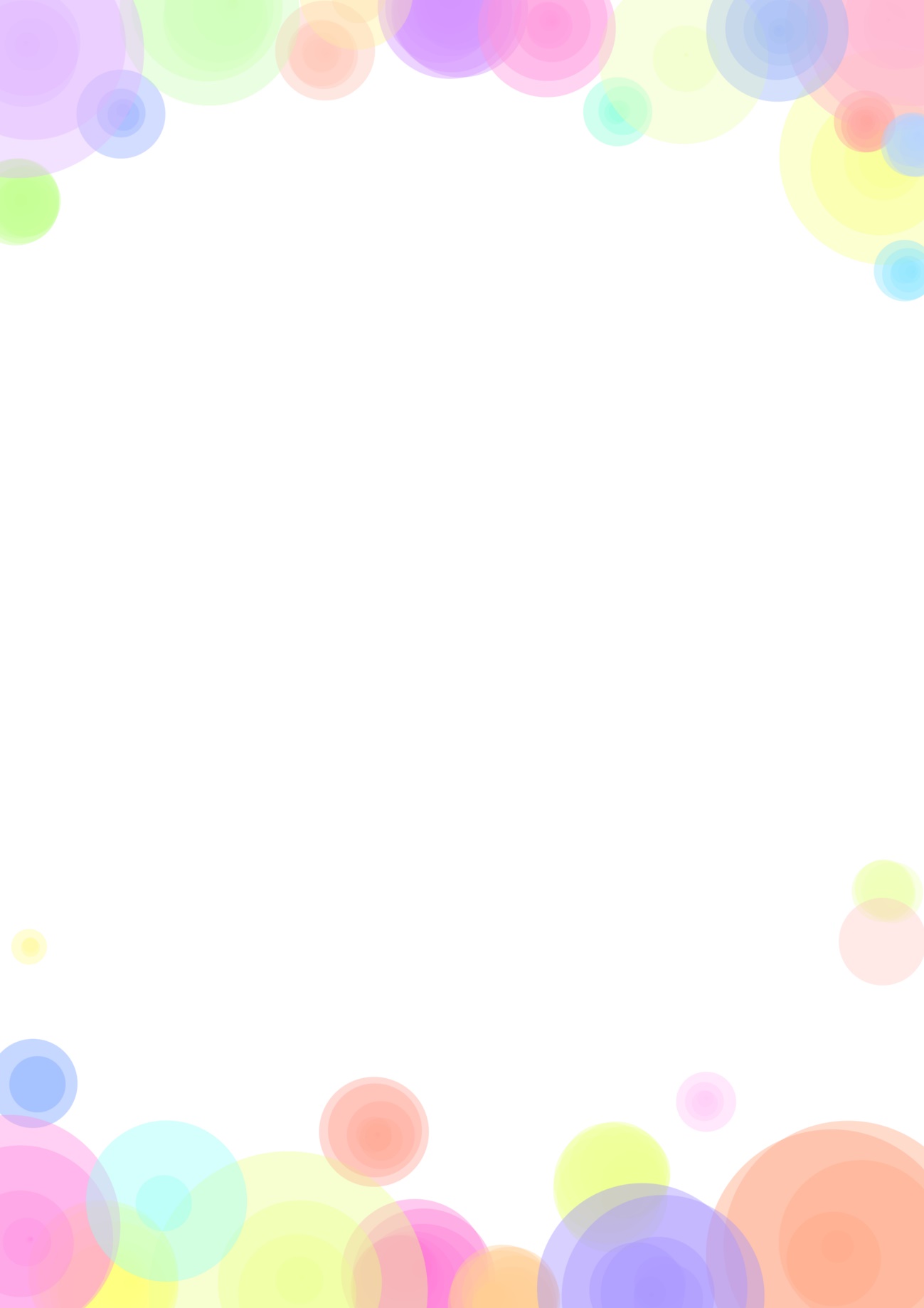 第７回目：１２月１０日（土） 10:00～16:00原則毎月第２土曜日に開催場所：市民活動センターここねっと１２月のオープンデーは、大人の方も楽しめる折り紙講座を実施します。ここねっとにいらしたことのない方も、この機会にぜひご来館ください！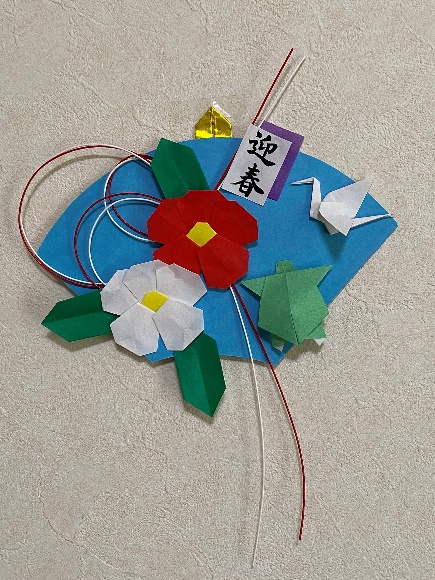 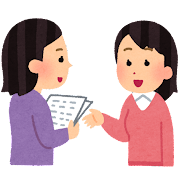 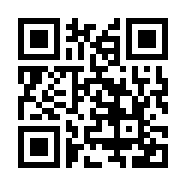 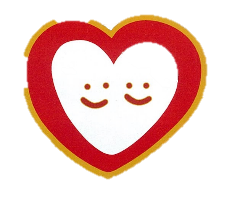 